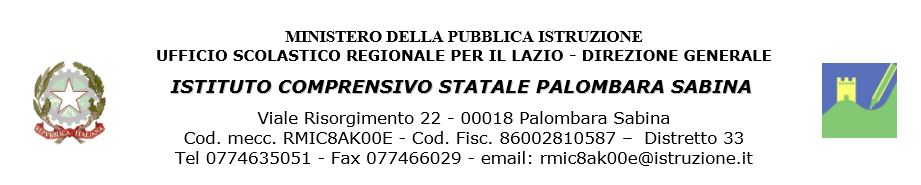 Verbale Collegio Docenti n. 5 del 27/05/2021Il giorno 27.05.2021 dalle ore 17.30 alle ore 19.30 è convocato in modalità telematica su piattaforma Zoom, il Collegio dei docenti con i seguenti punti all’O.d.G.:1. Lettura ed approvazione verbali delle sedute precedenti (allegato). 2. Organico di diritto A.S. 2021/2022. 3. Approvazione dell’adeguamento sulla valutazione scuola Primaria con giudizio descrittivo. 4. Esami di Stato del Primo Ciclo: applicazione OM n. 52 del 3/3/2021 con approvazione criteri di valutazione colloquio orale. 5. Certificazioni delle competenze (Classi quinte primaria e classi terze secondaria – modello nazionale). 6. Adozioni libri di testo A.S. 2021/2022 (OM n. 5272 del 12/3/2021). 7. Commissioni esami idoneità primaria. 8. Comunicazioni del Dirigente ScolasticoRisultano assenti i docenti:   Lettura ed approvazione verbale seduta precedenteDopo aver preso visione del verbale precedente il Collegio docenti approva all’unanimità.Delibera n. 15 del 1° punto all’Odg Organico di diritto A.S. 2021/2022. La Dirigente comunica ai docenti quanto previsto nell’organico di diritto per l’a.s. 2021/2022scuola primaria classi prime: n. 2 classi tempo modulare e n.3 classi tempo pieno Palombara S. C.U., n.1 classe tempo pieno sede di Cretone;scuola secondaria di I° grado classi prime: n.5 classi Palombara S. C.U., n.1  sede Cretone;scuola infanzia sezioni: n.5 sezioni tempo ordinario, n.2 sezioni tempo ridotto Palombara S. C.U., n.2 sezioni tempo ordinario sede di Stazzano, n.2 sezioni tempo ordinario sede di Cretone.Approvazione dell’adeguamento sulla valutazione scuola Primaria con giudizio descrittivo. Dopo ampia discussione in riferimento all’adeguamento sulla valutazione della scuola primaria, O.M. 4/12/2020, il Collegio vota a maggioranza relativa alla valutazione per obiettivi e livelli di apprendimento, giudizio descrittivo.  Il Collegio docenti approva a maggioranzaDelibera n. 16 del 3° punto all’odg Esami di Stato del Primo Ciclo: applicazione OM n. 52 del 3/3/2021 con approvazione criteri di valutazione colloquio orale. La prof.ssa Bove Alessandra illustra la proposta dei criteri di valutazione per la prova dell’esame di Stato.L’esame si terrà in presenza osservando il protocollo di sicurezza sanitario preposto.Il Collegio docenti approva all’unanimitàDelibera n. 17 del 4° punto all’odg Certificazioni delle competenze (Classi quinte primaria e classi terze secondaria – modello nazionale).  La Dirigente comunica che il modello della certificazione delle competenze è presente nel registro elettronico, per le classi quinte della Scuola Primaria e terze della Scuola Secondaria di I°.Adozioni libri di testo A.S. 2021/2022 (OM n. 5272 del 12/3/2021). I docenti presentano le nuove adozioni e le conferme dei libri di testo per la scuola primaria e sec. di I°, come da griglie presentate.Il Collegio docenti approva all’unanimità.Delibera n. 18 del 6° punto all’odg Commissioni esami idoneità primariaLa D.S. rende noto che ci sono n. 5 istanze di esame di idoneità presso la scuola primaria, pertanto si istituisce la commissione per la classe: seconda, quarta, quinta primaria e idoneità alla I classe sec. di I°.Comunicazioni del Dirigente ScolasticoNell’ambito dell’iniziativa Piano Scuola promosso dal Miur i docenti possono presentare dei progetti per l’estate. La prof.ssa Colonna informa i docenti che un alunno di seconda sec. di I° di Cretone è risultato vincitore di un Concorso promosso dal Liceo classico di Tivoli e sarà premiato durante la manifestazione in via telematica “LA NOTTE NAZIONALE DEL LICEO CLASSICO”.La prof.ssa Meucci comunica il calendario degli esami di Stato per i docenti della Scuola Secondaria di I°.La seduta è tolta alle ore 19.30.La Segretaria							La Dirigente Scolastica	Prof.ssa Assuntina Meucci					Prof.ssa Giuseppina Frappetta